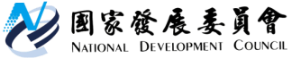 國家發展委員會 新聞稿發布日期：105年1月27日聯 絡 人：吳明蕙、徐志宏聯絡電話：2316-5851、5855104年12月份景氣概況104年12月，景氣對策信號連續第7個月呈現藍燈，綜合判斷分數較上月減少1分至14分，9項構成項目除貨幣總計數M1B相對穩定，維持綠燈外，其餘項目並不理想；其中機械及電機設備進口值由綠燈轉為黃藍燈，是本月綜合判斷分數減少的主因。景氣領先指標雖仍下跌，但跌幅已明顯縮小，同時指標雖連續3個月微幅上升，但增幅亦不明顯，顯示景氣仍處於低緩狀態。展望今年，全球經濟可望優於去年，加以半導體庫存水位漸趨正常，電子產品外銷動能應可逐漸改善；惟新興國家景氣持續走緩，拖慢全球經濟復甦時程，難免影響出口動能復甦。民間投資方面，業者為因應物聯網、巨量資料等新興商機，並維持製程領先地位，將持續擴充高階產能投資；民間消費受惠於農曆春節商機與「消費提振措施」點火挹注，買氣應可延續。整體而言，雖然景氣復甦緩慢，但今年經濟可望漸入佳境，惟國際經貿風險因素的影響，仍須留意。景氣對策信號（詳圖1、圖2）104年12月景氣對策信號維持藍燈，綜合判斷分數為14分，較上月減少1分。9項構成項目中，機械及電機設備進口值由綠燈轉為黃藍燈，分數減少１分；其餘構成項目燈號維持不變。各構成項目除製造業營業氣候測驗點之單位為點外，其餘均為與上年同月相比的變動率；除股價指數外均經季節調整。個別構成項目說明如下：貨幣總計數M1B變動率：由上月6.7%減為6.3%，燈號維持綠燈。股價指數變動率：由上月-5.7%減為-8.9%，燈號續為黃藍燈。工業生產指數變動率：由上月-6.2%減為 -6.9%，燈號仍為藍燈。非農業部門就業人數變動率：由上月0.9%減為0.8%，燈號續呈黃藍燈。海關出口值變動率：由上月下修值-11.7%增為-8.9%，燈號維持藍燈。機械及電機設備進口值變動率：由上月0.3%減為 -7.0%，燈號由綠燈轉為黃藍燈。製造業銷售量指數變動率：由上月下修值-3.8%減為-5.0%，燈號仍為藍燈。批發、零售及餐飲業營業額變動率：由上月上修值-2.7%減為 -4.3%，燈號維持藍燈。製造業營業氣候測驗點：由上月下修值91.03點減為90.95點，燈號續為藍燈。景氣指標領先指標領先指標不含趨勢指數為98.27，較上月下跌0.098%，雖持續下跌，但跌幅已連續4個月小於0.1%（詳表1、圖3）。7個構成項目經去除長期趨勢後，外銷訂單指數、工業及服務業受僱員工淨進入率、實質貨幣總計數M1B較上月上升，其餘4項：股價指數、SEMI半導體接單出貨比、核發建照面積，以及製造業營業氣候測驗點則較上月下滑。同時指標同時指標不含趨勢指數為98.54，較上月上升0.03%，連續3個月微幅上升（詳表2、圖4）。7個構成項目經去除長期趨勢後，2項較上月上升，分別為：電力（企業）總用電量、批發、零售及餐飲業營業額；其餘5項：實質機械及電機設備進口值、非農業部門就業人數、工業生產指數、實質海關出口值，以及製造業銷售量指數則較上月下滑。落後指標	落後指標不含趨勢指數為99.24，較上月下跌0.54% （詳表3、圖5）。6個構成項目經去除長期趨勢後，失業率、製造業單位產出勞動成本指數、製造業存貨率、工業及服務業經常性受僱員工人數、金融業隔夜拆款利率，以及全體貨幣機構放款與投資均較上月下滑。下次發布日期為 105年3月2日（星期三）下午4時圖1  近1年景氣對策信號走勢圖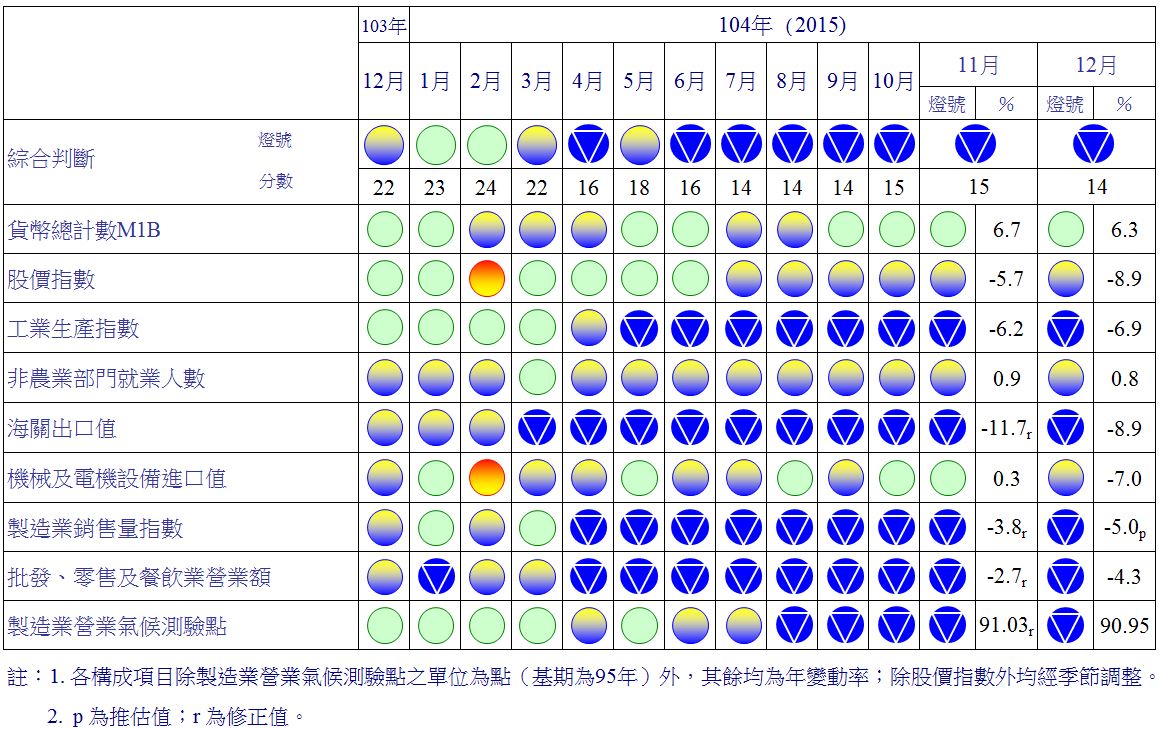 圖2  一年來景氣對策信號    表1  景氣領先指標                                                                                           指數註：1.本表構成項目指數為經季節調整、剔除長期趨勢，並平滑化與標準化後之數值。以下表同。2.淨進入率＝進入率—退出率。 3.核發建照面積僅包含住宿類（住宅）、商業類、辦公服務類、工業倉儲類4項建造執照統計資料。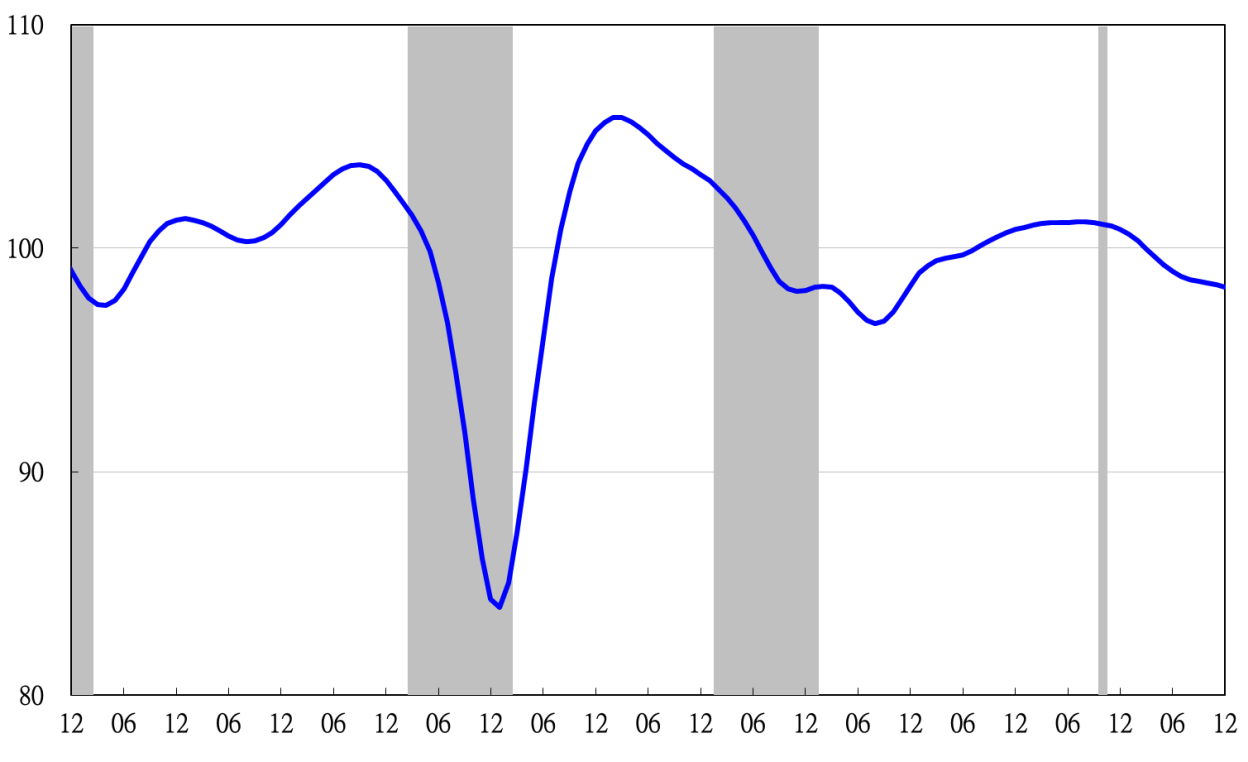 註：陰影區表景氣循環收縮期，以下圖同。圖3  領先指標不含趨勢指數走勢圖表2  景氣同時指標                                                                                           指數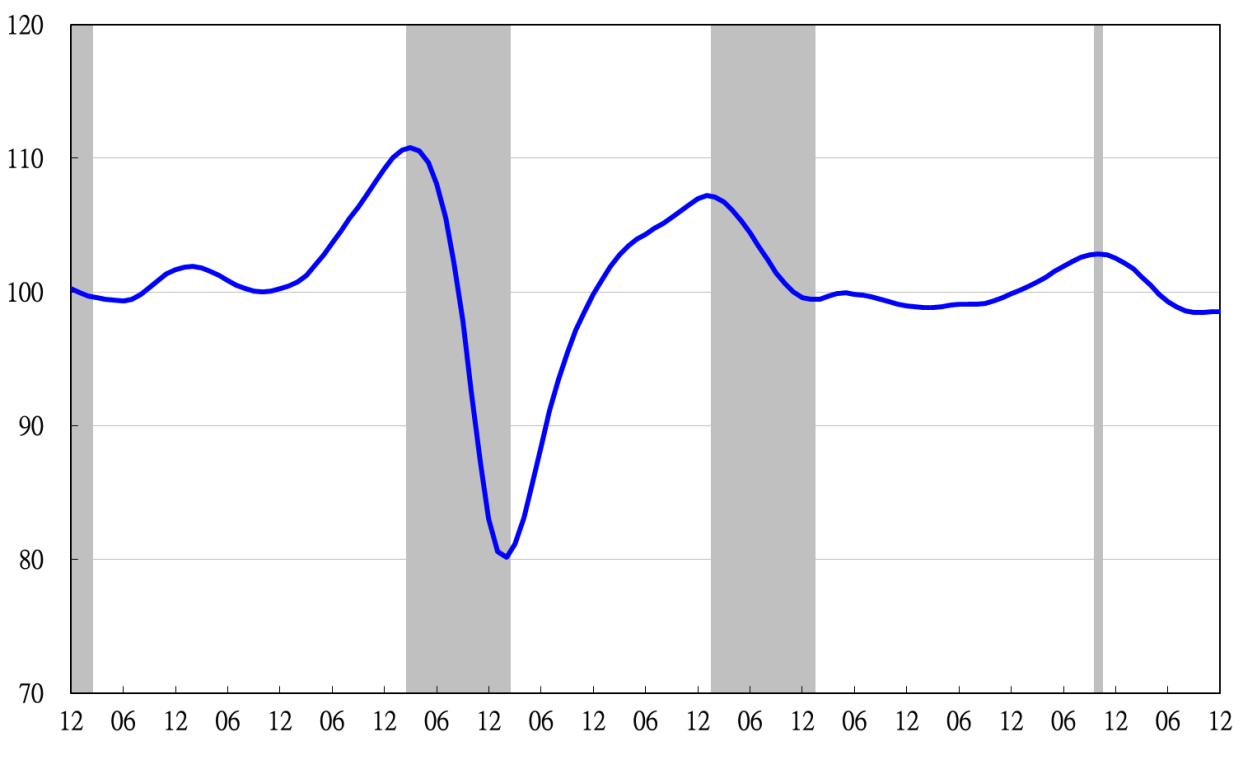 圖4  同時指標不含趨勢指數走勢圖表3  景氣落後指標                                                                                           指數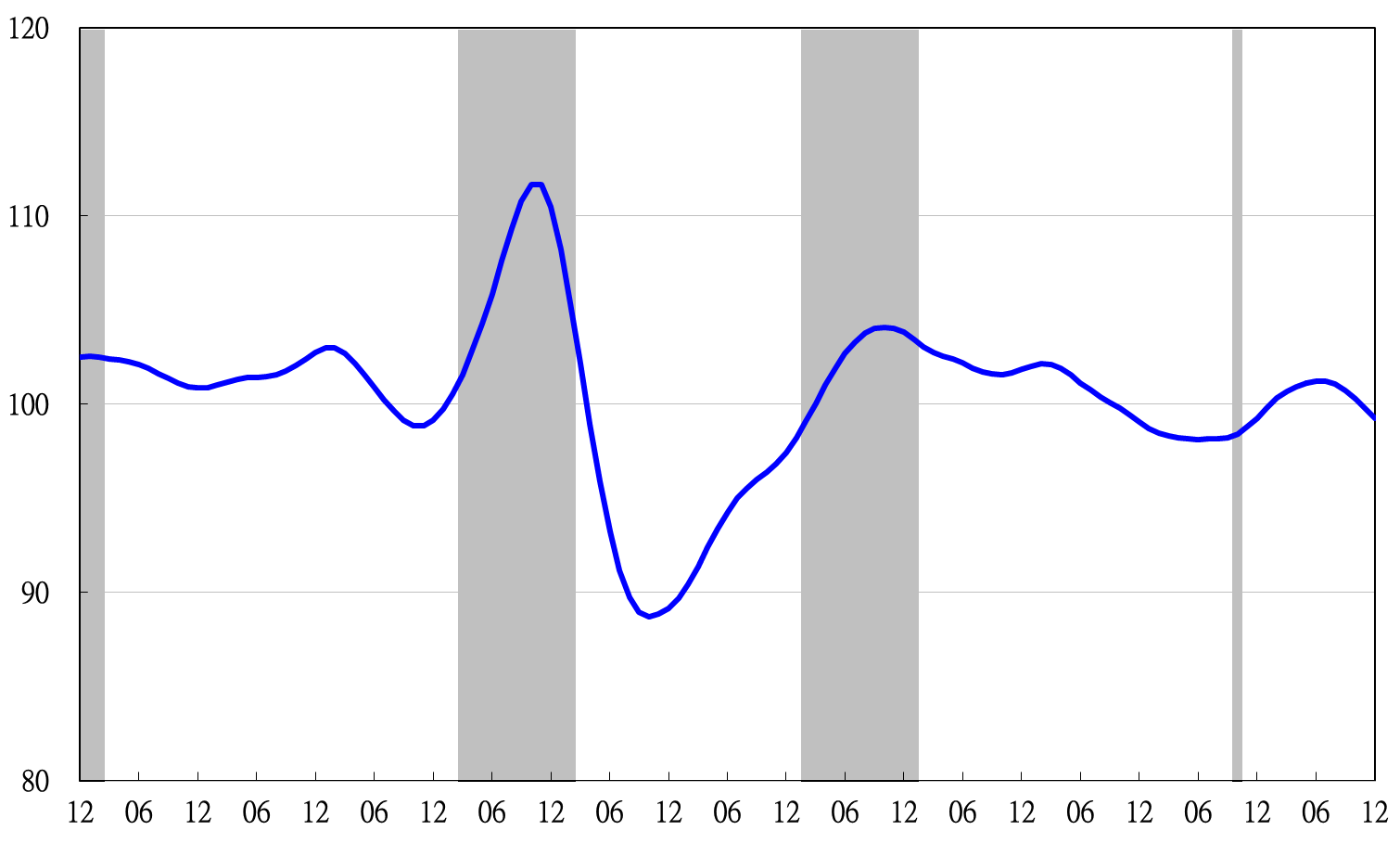 圖5  落後指標不含趨勢指數走勢圖項　　　　　目104年 (2015)104年 (2015)104年 (2015)104年 (2015)104年 (2015)104年 (2015)104年 (2015)項　　　　　目6月7月8月9月10月11月12月不含趨勢指數98.9798.7298.5898.5198.4598.3698.27　較上月變動 (%)-0.29-0.25-0.14-0.07-0.07-0.09-0.098構成項目1外銷訂單指數 99.2499.3599.66100.02100.27100.37100.42實質貨幣總計數M1B100.10100.09100.09100.10100.10100.109100.114股價指數100.1599.9399.7299.5499.4199.3099.19工業及服務業受僱員工淨進入率299.9099.8599.8299.8099.8199.8399.86核發建照面積399.6099.5799.4699.3499.2599.2099.17SEMI半導體接單出貨比100.0299.9999.9699.8899.7899.6799.57製造業營業氣候測驗點99.6299.4299.2699.1699.1199.1099.09項　　　　　　　目104年 (2015)104年 (2015)104年 (2015)104年 (2015)104年 (2015)104年 (2015)104年 (2015)項　　　　　　　目6月7月8月9月10月11月12月不含趨勢指數99.27 98.87 98.59 98.47 98.48 98.51 98.54 　較上月變動 (%)-0.55 -0.41 -0.28 -0.12 0.02 0.03 0.03 構成項目工業生產指數99.65 99.33 99.07 98.90 98.78 98.69 98.62 電力(企業)總用電量99.63 99.55 99.47 99.53 99.74 100.02 100.35 製造業銷售量指數99.58 99.39 99.28 99.24 99.24 99.23 99.21 批發、零售及餐飲業營業額99.34 99.20 99.13 99.14 99.20 99.30 99.40 非農業部門就業人數100.01 99.93 99.85 99.78 99.70 99.63 99.55 實質海關出口值99.51 99.43 99.39 99.37 99.34 99.27 99.20 實質機械及電機設備進口值99.83 99.87 99.89 99.88 99.86 99.79 99.65 項　　　　　　　目104年 (2015)104年 (2015)104年 (2015)104年 (2015)104年 (2015)104年 (2015)104年 (2015)104年 (2015)104年 (2015)項　　　　　　　目6月7月8月9月10月10月11月11月12月12月不含趨勢指數101.23 101.21 101.05 100.72 100.72 100.28 100.28 99.78 99.24 99.24 　較上月變動 (%)0.09 -0.02 -0.16 -0.32 -0.32 -0.44 -0.44 -0.50 -0.54 -0.54 構成項目0.00 0.00 0.00 0.00 0.00 0.00 0.00 0.00 0.00 0.00 失業率100.20 100.10 99.98 99.83 99.83 99.65 99.65 99.46 99.26 99.26 工業及服務業經常性受僱員工人數100.03 99.98 99.93 99.87 99.87 99.81 99.81 99.75 99.68 99.68 製造業單位產出勞動成本指數100.62 100.68 100.68 100.59 100.59 100.46 100.46 100.29 100.07 100.07 金融業隔夜拆款利率100.02 100.00 99.97 99.93 99.93 99.89 99.89 99.85 99.81 99.81 全體貨幣機構放款與投資99.84 99.83 99.85 99.86 99.86 99.86 99.86 99.85 99.84 99.84 製造業存貨率100.75 100.84 100.84 100.77 100.77 100.66 100.66 100.55 100.44 100.44 